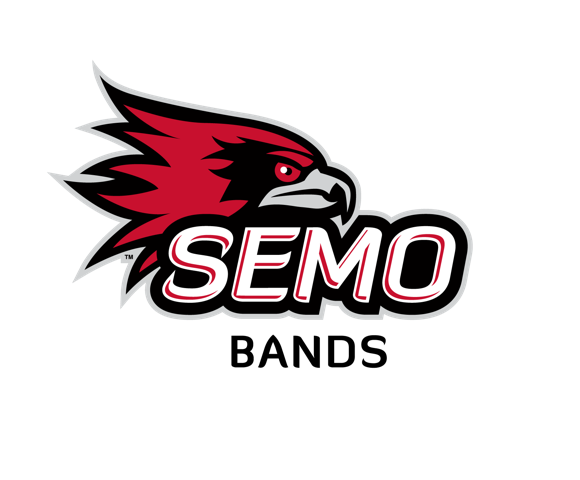 Bedding ___Sheets or Sleeping Bag (the beds are twin) ___ Blanket ___ Pillow Bathroom ___ Towels ___ Wash clothes I ___Toothbrush ___ Toothpaste ___ Deodorant ___ Shampoo ___ Hairbrush ___ Eyeglasses/Contacts ___ Solution ___ Soap ___ Q-tips ___ Shaving Cream ___ Razor ___ Band Aids ___ Tweezers ___ Feminine Products ___ Make-up Clothing ___ Shorts or pants for each day ___ Shirts – there are theme days if you would like to participate ___ Undergarments and socks ___ Sleep clothes ___ Comfortable walking shoes ___ Swimsuit (not all camps) ___ Concert Dress clothes (camp shirt and black or khaki shorts)Other Items ___ Cell Phones are allowed, but must be off during classes, assemblies, and other camp functions ___ Charger as needed ___ Refillable water bottle (there is a water bottle refill station) DO NOT BRING: no tobacco and/or vape products, alcohol, fireworks, skateboards, rollerblades, roller shoes, hoverboards, or laser pointers. Dress Code: Typical school clothing. Shorts are permitted. SEMO building regulations require that shoes be worn in all campus buildings.